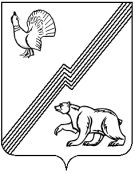 АДМИНИСТРАЦИЯ ГОРОДА ЮГОРСКАХанты-Мансийского автономного округа – Югры ПОСТАНОВЛЕНИЕ  от 19.01.2023						                                                       № 54-пО внесении изменений в постановлениеадминистрации города Югорска от07.02.2019 № 289 «Об утверждениисхемы размещения мест (площадок) накопления твердыхкоммунальных отходов на территории города Югорска»В соответствии с решением Думы города Югорска от 25.10.2022 № 108 «О структуре администрации города Югорска»:1. Внести в постановление  администрации города Югорска от 07.02.2019  № 289 «Об утверждении схемы размещения мест (площадок) накопления твердых коммунальных отходов на территории города Югорска» следующие изменения:В пункте 4 слова «Департаменту  муниципальной  собственности и градостроительства администрации города Югорска» заменить словами «Департаменту жилищно-коммунального и строительного комплекса администрации города Югорска».Пункт 6 изложить в новой редакции: «6. Контроль за выполнением постановления возложить на заместителя главы города - директора департамента жилищно-коммунального и строительного комплекса администрации города Югорска Р.А. Ефимова.».2. Разместить на официальном сайте органов местного самоуправления.3. Настоящее постановление вступает в силу 09.01.2023 года.Исполняющий обязанностиглавы города Югорска					            Л.И. Носкова